Железная дорога - удобный и востребованный вид транспорта, которым пользуются миллионы людей каждый день. Повышение скоростей на транспорте решило множество проблем, сократив время пребывания пассажиров в пути и доставки грузов, и в то же время породило массу опасностей для человека. Ежегодно под колесами железнодорожного транспорта получают тяжелые травмы десятки детей и подростков. Немало случаев травматизма со смертельным исходом. Железная дорога является зоной повышенной опасности: находясь вблизи путей нужно быть предельно бдительным самому и внимательным к окружающим.Железная дорога для всех, а для детей особенно - зона повышенной опасности. Но, как, ни странно, именно она привлекает подростков для игр, прогулок и забав. Однако печальная статистика должна насторожить как несовершеннолетних, так и взрослых, напомнить им, что только от внимательности и соблюдения, строгих правил поведения зависит здоровье, а порой и жизнь.В 2019 году на Восточно – Сибирской железной дороге травмировано 11 несовершеннолетних, из числа которых 9 травмировано смертельно. По сравнению с 2018 годом количество случаев детского травматизма на железной дороге снизилось с 13 до 11 случаев, но возросло число пострадавших несовершеннолетних со смертельным исходом с 6 до 9 человек. Травмированы электрическим током 2 несовершеннолетних и 9 несовершеннолетних смертельно травмированы подвижным составом. Три случая квалифицированы следственными органами как суицид и один погибший несовершеннолетний находился на железнодорожных путях в состоянии алкогольного опьянения.С начала 2020 года уже произошло 7 несчастных случая с учащимися школ, которые не соблюдали правила нахождения на железнодорожных путях.Основной причиной травматизма несовершеннолетних является грубое нарушение правил личной безопасности при нахождении на объектах железнодорожного транспорта травмирование электрическим током при попытке забраться на крышу вагона, переход железной дороги в неустановленных местах, езда на крыше и между вагонами, игры на железнодорожном полотне и другие развлечения. Подростки, находясь вблизи или на железнодорожных путях, не могут услышать сигнал приближающегося поезда из-того, что в это время слушают музыку посредством плеера или мобильного телефона в наушниках.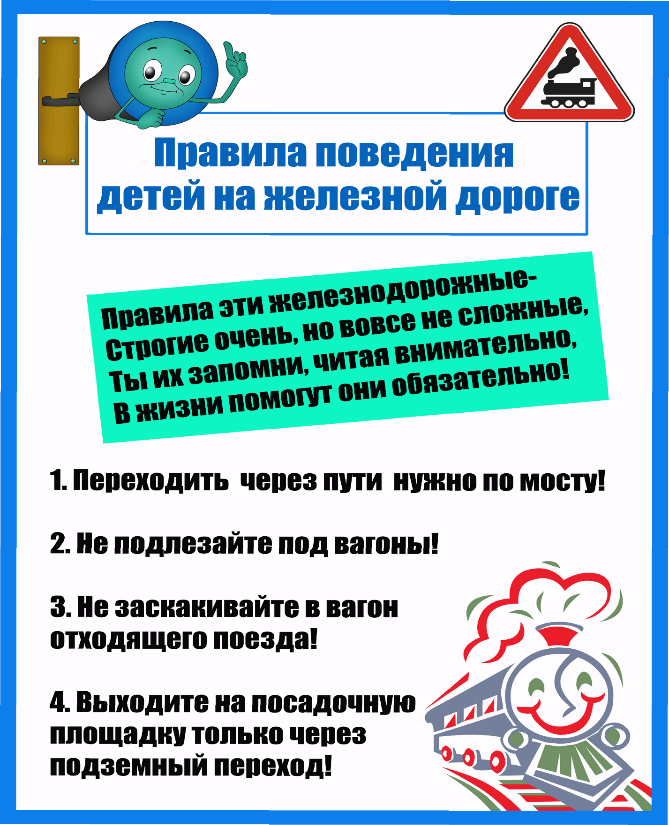 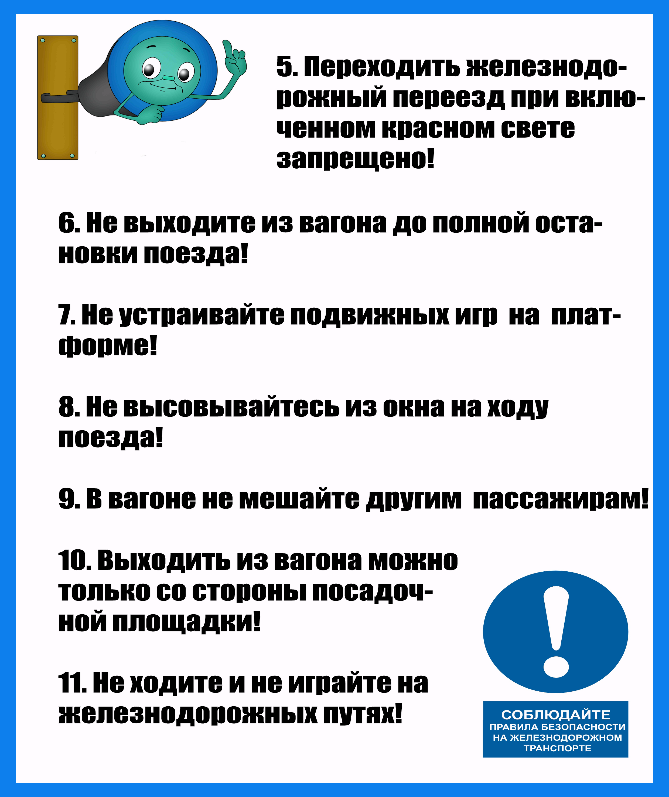 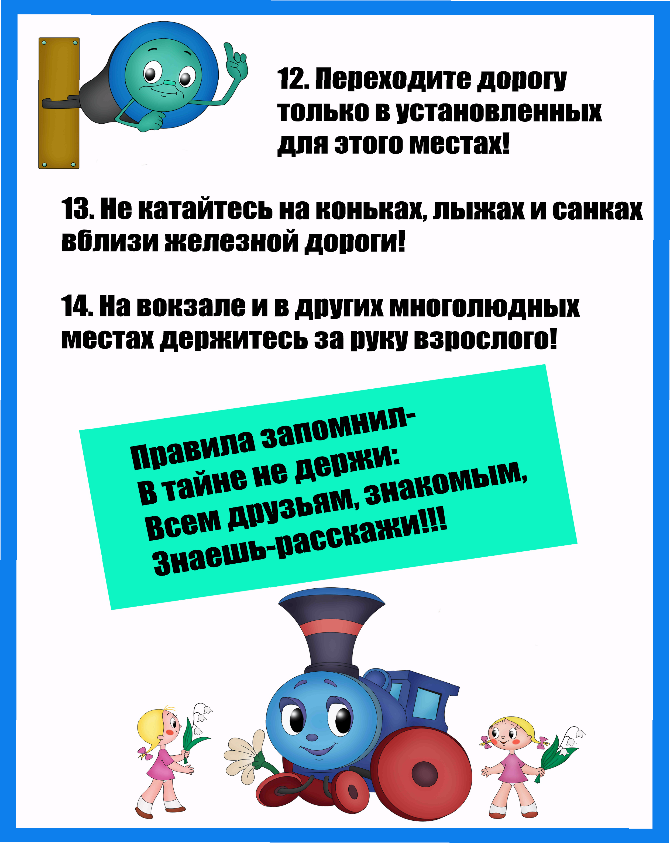 